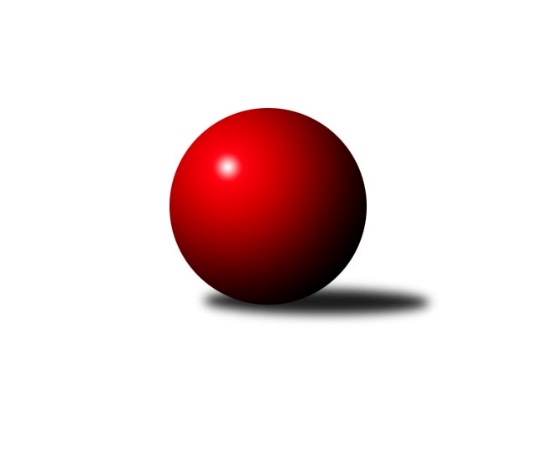 Č.10Ročník 2017/2018	10.6.2024 Zlínský krajský přebor 2017/2018Statistika 10. kolaTabulka družstev:		družstvo	záp	výh	rem	proh	skore	sety	průměr	body	plné	dorážka	chyby	1.	TJ Slavia Kroměříž	10	8	0	2	52.0 : 28.0 	(71.5 : 48.5)	2467	16	1720	747	38.8	2.	TJ Gumárny Zubří	10	7	1	2	52.5 : 27.5 	(73.5 : 46.5)	2493	15	1740	753	36.4	3.	TJ Bojkovice Krons	10	7	0	3	50.0 : 30.0 	(67.0 : 53.0)	2499	14	1725	774	38.1	4.	KC Zlín C	10	5	3	2	47.0 : 33.0 	(62.0 : 58.0)	2458	13	1728	729	46.3	5.	TJ Kelč	10	6	0	4	44.5 : 35.5 	(66.0 : 54.0)	2425	12	1701	724	42.4	6.	KK Camo Slavičín	11	5	2	4	48.0 : 40.0 	(68.0 : 64.0)	2479	12	1720	758	40.2	7.	VKK Vsetín C	10	5	1	4	40.0 : 40.0 	(62.0 : 58.0)	2490	11	1739	751	40.6	8.	VKK Vsetín B	10	5	0	5	34.0 : 46.0 	(51.5 : 68.5)	2486	10	1740	746	42.4	9.	TJ Sokol Machová B	10	3	1	6	30.5 : 49.5 	(51.0 : 69.0)	2485	7	1743	742	50.4	10.	Kuželkářský klub Kroměříž	11	3	1	7	38.0 : 50.0 	(67.5 : 64.5)	2502	7	1751	751	49.2	11.	Sport centrum Bylnice	10	3	0	7	34.0 : 46.0 	(53.0 : 67.0)	2499	6	1730	769	33.7	12.	TJ Valašské Meziříčí C	10	3	0	7	33.0 : 47.0 	(58.0 : 62.0)	2425	6	1697	728	50.6	13.	TJ Spartak Hluk	10	1	1	8	24.5 : 55.5 	(41.0 : 79.0)	2342	3	1657	685	58.5Tabulka doma:		družstvo	záp	výh	rem	proh	skore	sety	průměr	body	maximum	minimum	1.	TJ Gumárny Zubří	6	6	0	0	37.0 : 11.0 	(48.5 : 23.5)	2496	12	2538	2467	2.	TJ Slavia Kroměříž	6	6	0	0	37.0 : 11.0 	(44.0 : 28.0)	2528	12	2583	2473	3.	KC Zlín C	6	4	2	0	34.0 : 14.0 	(44.5 : 27.5)	2480	10	2584	2414	4.	TJ Bojkovice Krons	5	4	0	1	29.0 : 11.0 	(36.5 : 23.5)	2622	8	2718	2547	5.	TJ Kelč	4	3	0	1	22.5 : 9.5 	(31.0 : 17.0)	2540	6	2665	2439	6.	Kuželkářský klub Kroměříž	4	3	0	1	21.0 : 11.0 	(27.5 : 20.5)	2503	6	2554	2445	7.	VKK Vsetín B	4	3	0	1	18.0 : 14.0 	(25.5 : 22.5)	2545	6	2665	2464	8.	VKK Vsetín C	4	3	0	1	18.0 : 14.0 	(25.0 : 23.0)	2553	6	2609	2508	9.	KK Camo Slavičín	6	2	2	2	25.0 : 23.0 	(36.0 : 36.0)	2505	6	2555	2452	10.	TJ Valašské Meziříčí C	6	2	0	4	22.0 : 26.0 	(35.0 : 37.0)	2527	4	2622	2444	11.	Sport centrum Bylnice	6	2	0	4	22.0 : 26.0 	(34.0 : 38.0)	2555	4	2682	2495	12.	TJ Sokol Machová B	4	1	1	2	11.5 : 20.5 	(21.0 : 27.0)	2477	3	2511	2393	13.	TJ Spartak Hluk	5	0	0	5	12.5 : 27.5 	(19.5 : 40.5)	2169	0	2243	2112Tabulka venku:		družstvo	záp	výh	rem	proh	skore	sety	průměr	body	maximum	minimum	1.	KK Camo Slavičín	5	3	0	2	23.0 : 17.0 	(32.0 : 28.0)	2473	6	2673	2296	2.	TJ Bojkovice Krons	5	3	0	2	21.0 : 19.0 	(30.5 : 29.5)	2475	6	2604	2240	3.	TJ Kelč	6	3	0	3	22.0 : 26.0 	(35.0 : 37.0)	2402	6	2585	2256	4.	VKK Vsetín C	6	2	1	3	22.0 : 26.0 	(37.0 : 35.0)	2479	5	2582	2420	5.	TJ Slavia Kroměříž	4	2	0	2	15.0 : 17.0 	(27.5 : 20.5)	2452	4	2615	2340	6.	TJ Sokol Machová B	6	2	0	4	19.0 : 29.0 	(30.0 : 42.0)	2487	4	2559	2411	7.	VKK Vsetín B	6	2	0	4	16.0 : 32.0 	(26.0 : 46.0)	2501	4	2660	2321	8.	TJ Gumárny Zubří	4	1	1	2	15.5 : 16.5 	(25.0 : 23.0)	2492	3	2582	2422	9.	KC Zlín C	4	1	1	2	13.0 : 19.0 	(17.5 : 30.5)	2452	3	2481	2382	10.	TJ Spartak Hluk	5	1	1	3	12.0 : 28.0 	(21.5 : 38.5)	2385	3	2542	2311	11.	Sport centrum Bylnice	4	1	0	3	12.0 : 20.0 	(19.0 : 29.0)	2488	2	2565	2390	12.	TJ Valašské Meziříčí C	4	1	0	3	11.0 : 21.0 	(23.0 : 25.0)	2400	2	2479	2277	13.	Kuželkářský klub Kroměříž	7	0	1	6	17.0 : 39.0 	(40.0 : 44.0)	2502	1	2621	2409Tabulka podzimní části:		družstvo	záp	výh	rem	proh	skore	sety	průměr	body	doma	venku	1.	TJ Slavia Kroměříž	10	8	0	2	52.0 : 28.0 	(71.5 : 48.5)	2467	16 	6 	0 	0 	2 	0 	2	2.	TJ Gumárny Zubří	10	7	1	2	52.5 : 27.5 	(73.5 : 46.5)	2493	15 	6 	0 	0 	1 	1 	2	3.	TJ Bojkovice Krons	10	7	0	3	50.0 : 30.0 	(67.0 : 53.0)	2499	14 	4 	0 	1 	3 	0 	2	4.	KC Zlín C	10	5	3	2	47.0 : 33.0 	(62.0 : 58.0)	2458	13 	4 	2 	0 	1 	1 	2	5.	TJ Kelč	10	6	0	4	44.5 : 35.5 	(66.0 : 54.0)	2425	12 	3 	0 	1 	3 	0 	3	6.	KK Camo Slavičín	11	5	2	4	48.0 : 40.0 	(68.0 : 64.0)	2479	12 	2 	2 	2 	3 	0 	2	7.	VKK Vsetín C	10	5	1	4	40.0 : 40.0 	(62.0 : 58.0)	2490	11 	3 	0 	1 	2 	1 	3	8.	VKK Vsetín B	10	5	0	5	34.0 : 46.0 	(51.5 : 68.5)	2486	10 	3 	0 	1 	2 	0 	4	9.	TJ Sokol Machová B	10	3	1	6	30.5 : 49.5 	(51.0 : 69.0)	2485	7 	1 	1 	2 	2 	0 	4	10.	Kuželkářský klub Kroměříž	11	3	1	7	38.0 : 50.0 	(67.5 : 64.5)	2502	7 	3 	0 	1 	0 	1 	6	11.	Sport centrum Bylnice	10	3	0	7	34.0 : 46.0 	(53.0 : 67.0)	2499	6 	2 	0 	4 	1 	0 	3	12.	TJ Valašské Meziříčí C	10	3	0	7	33.0 : 47.0 	(58.0 : 62.0)	2425	6 	2 	0 	4 	1 	0 	3	13.	TJ Spartak Hluk	10	1	1	8	24.5 : 55.5 	(41.0 : 79.0)	2342	3 	0 	0 	5 	1 	1 	3Tabulka jarní části:		družstvo	záp	výh	rem	proh	skore	sety	průměr	body	doma	venku	1.	TJ Sokol Machová B	0	0	0	0	0.0 : 0.0 	(0.0 : 0.0)	0	0 	0 	0 	0 	0 	0 	0 	2.	KK Camo Slavičín	0	0	0	0	0.0 : 0.0 	(0.0 : 0.0)	0	0 	0 	0 	0 	0 	0 	0 	3.	Sport centrum Bylnice	0	0	0	0	0.0 : 0.0 	(0.0 : 0.0)	0	0 	0 	0 	0 	0 	0 	0 	4.	TJ Kelč	0	0	0	0	0.0 : 0.0 	(0.0 : 0.0)	0	0 	0 	0 	0 	0 	0 	0 	5.	KC Zlín C	0	0	0	0	0.0 : 0.0 	(0.0 : 0.0)	0	0 	0 	0 	0 	0 	0 	0 	6.	VKK Vsetín B	0	0	0	0	0.0 : 0.0 	(0.0 : 0.0)	0	0 	0 	0 	0 	0 	0 	0 	7.	TJ Slavia Kroměříž	0	0	0	0	0.0 : 0.0 	(0.0 : 0.0)	0	0 	0 	0 	0 	0 	0 	0 	8.	TJ Gumárny Zubří	0	0	0	0	0.0 : 0.0 	(0.0 : 0.0)	0	0 	0 	0 	0 	0 	0 	0 	9.	Kuželkářský klub Kroměříž	0	0	0	0	0.0 : 0.0 	(0.0 : 0.0)	0	0 	0 	0 	0 	0 	0 	0 	10.	TJ Spartak Hluk	0	0	0	0	0.0 : 0.0 	(0.0 : 0.0)	0	0 	0 	0 	0 	0 	0 	0 	11.	TJ Valašské Meziříčí C	0	0	0	0	0.0 : 0.0 	(0.0 : 0.0)	0	0 	0 	0 	0 	0 	0 	0 	12.	VKK Vsetín C	0	0	0	0	0.0 : 0.0 	(0.0 : 0.0)	0	0 	0 	0 	0 	0 	0 	0 	13.	TJ Bojkovice Krons	0	0	0	0	0.0 : 0.0 	(0.0 : 0.0)	0	0 	0 	0 	0 	0 	0 	0 Zisk bodů pro družstvo:		jméno hráče	družstvo	body	zápasy	v %	dílčí body	sety	v %	1.	Pavel Chvatík 	TJ Kelč 	9	/	9	(100%)	16	/	18	(89%)	2.	Pavel Struhař 	KC Zlín C 	9	/	10	(90%)	15.5	/	20	(78%)	3.	Zuzana Slovenčíková 	KC Zlín C 	8	/	9	(89%)	14.5	/	18	(81%)	4.	Ota Adámek 	TJ Gumárny Zubří 	8	/	9	(89%)	14	/	18	(78%)	5.	Josef Číž 	KK Camo Slavičín 	8	/	9	(89%)	10	/	18	(56%)	6.	Pavlína Radílková 	VKK Vsetín C 	8	/	10	(80%)	13	/	20	(65%)	7.	Antonín Plesník 	TJ Kelč 	8	/	10	(80%)	11.5	/	20	(58%)	8.	Miloslav Plesník 	TJ Valašské Meziříčí C 	7	/	9	(78%)	13.5	/	18	(75%)	9.	Jiří Tesař 	TJ Slavia Kroměříž 	7	/	10	(70%)	12.5	/	20	(63%)	10.	Alois Beňo 	Sport centrum Bylnice 	7	/	10	(70%)	12	/	20	(60%)	11.	Josef Bařinka 	Sport centrum Bylnice 	7	/	10	(70%)	9	/	20	(45%)	12.	Zdeněk Gajda 	KK Camo Slavičín 	7	/	11	(64%)	13	/	22	(59%)	13.	Petr Boček 	Kuželkářský klub Kroměříž 	7	/	11	(64%)	11	/	22	(50%)	14.	Radek Rak 	KK Camo Slavičín 	7	/	11	(64%)	10	/	22	(45%)	15.	Radek Husek 	TJ Sokol Machová B 	6	/	6	(100%)	10	/	12	(83%)	16.	Michaela Bagári 	VKK Vsetín C 	6	/	8	(75%)	12	/	16	(75%)	17.	Ludmila Mifková 	TJ Bojkovice Krons 	6	/	8	(75%)	10	/	16	(63%)	18.	Tomáš Kuchta 	TJ Slavia Kroměříž 	6	/	9	(67%)	13.5	/	18	(75%)	19.	Martin Jasný 	VKK Vsetín B 	6	/	9	(67%)	11	/	18	(61%)	20.	Pavel Milo 	TJ Valašské Meziříčí C 	6	/	10	(60%)	14	/	20	(70%)	21.	Miroslav Macháček 	TJ Gumárny Zubří 	6	/	10	(60%)	12	/	20	(60%)	22.	Libor Petráš 	TJ Slavia Kroměříž 	6	/	10	(60%)	11.5	/	20	(58%)	23.	Erik Jadavan 	KK Camo Slavičín 	6	/	10	(60%)	11	/	20	(55%)	24.	Radek Vetyška 	TJ Gumárny Zubří 	5.5	/	10	(55%)	11	/	20	(55%)	25.	Lumír Navrátil 	TJ Bojkovice Krons 	5.5	/	10	(55%)	10.5	/	20	(53%)	26.	Jiří Kafka 	TJ Bojkovice Krons 	5	/	7	(71%)	8	/	14	(57%)	27.	Jiří Pospíšil 	TJ Spartak Hluk 	5	/	8	(63%)	8.5	/	16	(53%)	28.	Pavel Polišenský 	TJ Slavia Kroměříž 	5	/	9	(56%)	12	/	18	(67%)	29.	Martin Hradský 	TJ Bojkovice Krons 	5	/	9	(56%)	10	/	18	(56%)	30.	Lubomír Krupa 	TJ Gumárny Zubří 	5	/	9	(56%)	9.5	/	18	(53%)	31.	Jana Jiříčková 	TJ Bojkovice Krons 	5	/	9	(56%)	8.5	/	18	(47%)	32.	Martin Kovács 	VKK Vsetín C 	5	/	10	(50%)	12	/	20	(60%)	33.	Libor Vančura 	TJ Gumárny Zubří 	5	/	10	(50%)	11	/	20	(55%)	34.	Miroslav Kašík 	VKK Vsetín C 	5	/	10	(50%)	11	/	20	(55%)	35.	Lubomír Zábel 	Sport centrum Bylnice 	5	/	10	(50%)	10.5	/	20	(53%)	36.	Ludvík Jurásek 	TJ Spartak Hluk 	5	/	10	(50%)	10	/	20	(50%)	37.	Radek Ingr 	Kuželkářský klub Kroměříž 	5	/	11	(45%)	11	/	22	(50%)	38.	Tomáš Vybíral 	TJ Kelč 	4.5	/	10	(45%)	11	/	20	(55%)	39.	Kateřina Fryštácká 	TJ Sokol Machová B 	4.5	/	10	(45%)	8.5	/	20	(43%)	40.	Jiří Zimek 	TJ Bojkovice Krons 	4	/	6	(67%)	8	/	12	(67%)	41.	Lukáš Trochta 	KC Zlín C 	4	/	8	(50%)	9	/	16	(56%)	42.	Miroslav Kubík 	VKK Vsetín B 	4	/	8	(50%)	8	/	16	(50%)	43.	Petr Dvořáček 	VKK Vsetín B 	4	/	8	(50%)	6	/	16	(38%)	44.	Jaroslav Trochta 	KC Zlín C 	4	/	8	(50%)	5	/	16	(31%)	45.	Zdeněk Drlík 	TJ Slavia Kroměříž 	4	/	9	(44%)	11	/	18	(61%)	46.	Vladimír Pecl 	Sport centrum Bylnice 	4	/	9	(44%)	8	/	18	(44%)	47.	Petr Jandík 	TJ Valašské Meziříčí C 	4	/	9	(44%)	5	/	18	(28%)	48.	Daniel Mach 	Kuželkářský klub Kroměříž 	4	/	10	(40%)	12.5	/	20	(63%)	49.	Miroslav Pavelka 	TJ Kelč 	4	/	10	(40%)	11	/	20	(55%)	50.	Lenka Haboňová 	Kuželkářský klub Kroměříž 	4	/	10	(40%)	10.5	/	20	(53%)	51.	Miroslav Viktorin 	VKK Vsetín B 	4	/	10	(40%)	10	/	20	(50%)	52.	Josef Gassmann 	TJ Kelč 	4	/	10	(40%)	10	/	20	(50%)	53.	Pavel Vyskočil 	Kuželkářský klub Kroměříž 	4	/	10	(40%)	9	/	20	(45%)	54.	Robert Řihák 	KK Camo Slavičín 	4	/	10	(40%)	9	/	20	(45%)	55.	Michaela Matlachová 	KC Zlín C 	4	/	10	(40%)	8	/	20	(40%)	56.	Petr Bařinka 	TJ Bojkovice Krons 	3.5	/	8	(44%)	9	/	16	(56%)	57.	Zdenek Kocir 	TJ Spartak Hluk 	3.5	/	10	(35%)	10	/	20	(50%)	58.	Tomáš Kejík 	Kuželkářský klub Kroměříž 	3	/	4	(75%)	6	/	8	(75%)	59.	Radim Krupa 	TJ Gumárny Zubří 	3	/	4	(75%)	6	/	8	(75%)	60.	Petr Trefil 	KK Camo Slavičín 	3	/	4	(75%)	5	/	8	(63%)	61.	Ondřej Kelíšek 	TJ Spartak Hluk 	3	/	6	(50%)	5	/	12	(42%)	62.	Milan Klanica 	TJ Valašské Meziříčí C 	3	/	7	(43%)	6.5	/	14	(46%)	63.	Miroslav Polášek 	KC Zlín C 	3	/	7	(43%)	5	/	14	(36%)	64.	Jaroslav Zajíček 	TJ Valašské Meziříčí C 	3	/	8	(38%)	8	/	16	(50%)	65.	Leoš Hamrlíček 	TJ Sokol Machová B 	3	/	8	(38%)	7	/	16	(44%)	66.	Vlastimil Kancner 	VKK Vsetín B 	3	/	8	(38%)	6	/	16	(38%)	67.	Martin Růžička 	TJ Slavia Kroměříž 	3	/	8	(38%)	5	/	16	(31%)	68.	Jiří Fryštacký 	TJ Sokol Machová B 	3	/	10	(30%)	8	/	20	(40%)	69.	Bohumil Fryštacký 	TJ Sokol Machová B 	3	/	10	(30%)	6	/	20	(30%)	70.	Břetislav Adamec 	VKK Vsetín B 	2	/	2	(100%)	4	/	4	(100%)	71.	Samuel Kliment 	KC Zlín C 	2	/	2	(100%)	3	/	4	(75%)	72.	Kateřina Ondrouchová 	TJ Slavia Kroměříž 	2	/	2	(100%)	2	/	4	(50%)	73.	Josef Šturma 	TJ Gumárny Zubří 	2	/	4	(50%)	5	/	8	(63%)	74.	Tomáš Havlíček 	VKK Vsetín C 	2	/	5	(40%)	5	/	10	(50%)	75.	Eva Kyseláková 	TJ Spartak Hluk 	2	/	5	(40%)	3	/	10	(30%)	76.	Josef Konvičný 	TJ Valašské Meziříčí C 	2	/	7	(29%)	6	/	14	(43%)	77.	Lukáš Michalík 	TJ Sokol Machová B 	2	/	7	(29%)	6	/	14	(43%)	78.	Miroslav Ševeček 	TJ Sokol Machová B 	2	/	7	(29%)	4.5	/	14	(32%)	79.	Stanislav Horečný 	Sport centrum Bylnice 	2	/	8	(25%)	5.5	/	16	(34%)	80.	Jiří Pavlík 	TJ Valašské Meziříčí C 	2	/	8	(25%)	5	/	16	(31%)	81.	Antonín Pitrun 	TJ Kelč 	2	/	9	(22%)	3.5	/	18	(19%)	82.	Ondřej Masař 	Sport centrum Bylnice 	2	/	10	(20%)	6	/	20	(30%)	83.	Lucie Hanzelová 	VKK Vsetín C 	1	/	1	(100%)	2	/	2	(100%)	84.	Karel Kabela 	KK Camo Slavičín 	1	/	1	(100%)	2	/	2	(100%)	85.	Miroslav Macega 	TJ Slavia Kroměříž 	1	/	1	(100%)	2	/	2	(100%)	86.	Josef Vaculík 	Kuželkářský klub Kroměříž 	1	/	1	(100%)	2	/	2	(100%)	87.	Jaroslav Adam 	TJ Gumárny Zubří 	1	/	1	(100%)	2	/	2	(100%)	88.	Karel Navrátil 	VKK Vsetín B 	1	/	1	(100%)	2	/	2	(100%)	89.	František Nedopil 	Kuželkářský klub Kroměříž 	1	/	1	(100%)	1.5	/	2	(75%)	90.	Adam Kalina 	TJ Bojkovice Krons 	1	/	1	(100%)	1	/	2	(50%)	91.	Milan Skopal 	TJ Slavia Kroměříž 	1	/	1	(100%)	1	/	2	(50%)	92.	Michal Růžička 	TJ Slavia Kroměříž 	1	/	1	(100%)	1	/	2	(50%)	93.	Lumír Navrátil 	TJ Bojkovice Krons 	1	/	1	(100%)	1	/	2	(50%)	94.	Šárka Drahotová 	TJ Sokol Machová B 	1	/	1	(100%)	1	/	2	(50%)	95.	Ondřej Pitrun 	TJ Kelč 	1	/	2	(50%)	3	/	4	(75%)	96.	Ondřej Fojtík 	KK Camo Slavičín 	1	/	2	(50%)	3	/	4	(75%)	97.	Ladislav Strnad 	Sport centrum Bylnice 	1	/	2	(50%)	2	/	4	(50%)	98.	Michal Trochta 	VKK Vsetín C 	1	/	2	(50%)	2	/	4	(50%)	99.	Jaroslav Pavlát 	TJ Gumárny Zubří 	1	/	3	(33%)	3	/	6	(50%)	100.	Stanislav Poledňák 	Kuželkářský klub Kroměříž 	1	/	3	(33%)	3	/	6	(50%)	101.	Alena Kočířová 	TJ Spartak Hluk 	1	/	4	(25%)	2	/	8	(25%)	102.	Pavla Žádníková 	KC Zlín C 	1	/	5	(20%)	2	/	10	(20%)	103.	Ivana Bartošová 	KK Camo Slavičín 	1	/	7	(14%)	5	/	14	(36%)	104.	Tomáš Indra 	TJ Spartak Hluk 	1	/	7	(14%)	1	/	14	(7%)	105.	Michal Machala 	TJ Bojkovice Krons 	0	/	1	(0%)	1	/	2	(50%)	106.	Radim Metelka 	VKK Vsetín B 	0	/	1	(0%)	1	/	2	(50%)	107.	Martina Odehnalová 	TJ Spartak Hluk 	0	/	1	(0%)	0	/	2	(0%)	108.	Nikola Gavurníková 	VKK Vsetín C 	0	/	1	(0%)	0	/	2	(0%)	109.	Eva Kyseláková 	TJ Spartak Hluk 	0	/	1	(0%)	0	/	2	(0%)	110.	Jaroslav Slováček 	Sport centrum Bylnice 	0	/	1	(0%)	0	/	2	(0%)	111.	Aneta Spurná 	VKK Vsetín C 	0	/	1	(0%)	0	/	2	(0%)	112.	Marie Hnilicová 	KC Zlín C 	0	/	1	(0%)	0	/	2	(0%)	113.	Tomáš Náplava 	Kuželkářský klub Kroměříž 	0	/	1	(0%)	0	/	2	(0%)	114.	Romana Kočířová 	TJ Spartak Hluk 	0	/	1	(0%)	0	/	2	(0%)	115.	Jaroslav Pavlík 	Kuželkářský klub Kroměříž 	0	/	2	(0%)	1	/	4	(25%)	116.	Jaroslava Juřicová 	TJ Valašské Meziříčí C 	0	/	2	(0%)	0	/	4	(0%)	117.	Dako Pavič 	TJ Spartak Hluk 	0	/	2	(0%)	0	/	4	(0%)	118.	Tomáš Adamec 	VKK Vsetín B 	0	/	3	(0%)	1	/	6	(17%)	119.	Lenka Farkašovská 	TJ Spartak Hluk 	0	/	4	(0%)	1	/	8	(13%)	120.	Jiří Dolák 	VKK Vsetín B 	0	/	4	(0%)	0	/	8	(0%)	121.	Miroslav Plášek 	VKK Vsetín C 	0	/	5	(0%)	2	/	10	(20%)	122.	Vlastimil Struhař 	VKK Vsetín B 	0	/	6	(0%)	2.5	/	12	(21%)	123.	Petr Spurný 	VKK Vsetín C 	0	/	7	(0%)	3	/	14	(21%)Průměry na kuželnách:		kuželna	průměr	plné	dorážka	chyby	výkon na hráče	1.	TJ Bojkovice Krons, 1-2	2585	1781	803	39.0	(431.0)	2.	TJ Zbrojovka Vsetín, 1-4	2539	1746	792	34.8	(423.2)	3.	TJ Valašské Meziříčí, 1-4	2531	1787	744	55.4	(421.9)	4.	TJ Sokol Machová, 1-4	2502	1758	744	44.9	(417.1)	5.	TJ Kelč, 1-2	2491	1737	753	41.1	(415.3)	6.	KK Slavičín, 1-2	2489	1725	764	40.8	(414.9)	7.	TJ Slavia Kroměříž, 1-4	2481	1726	755	38.3	(413.6)	8.	TJ Gumárny Zubří, 1-4	2468	1725	743	41.5	(411.4)	9.	KK Kroměříž, 1-4	2449	1719	729	52.6	(408.2)	10.	KC Zlín, 1-4	2444	1702	742	48.3	(407.5)	11.	TJ Spartak Hluk, 1-4	2225	1574	651	58.0	(371.0)Nejlepší výkony na kuželnách:TJ Bojkovice Krons, 1-2TJ Bojkovice Krons	2718	5. kolo	Martin Hradský 	TJ Bojkovice Krons	497	5. koloKK Camo Slavičín	2673	2. kolo	Pavlína Radílková 	VKK Vsetín C	480	7. koloTJ Bojkovice Krons	2668	1. kolo	Jiří Kafka 	TJ Bojkovice Krons	472	1. koloTJ Bojkovice Krons	2603	2. kolo	Miroslav Kubík 	VKK Vsetín B	469	5. koloTJ Bojkovice Krons	2575	9. kolo	Petr Bařinka 	TJ Bojkovice Krons	464	1. koloTJ Bojkovice Krons	2547	7. kolo	Zdeněk Gajda 	KK Camo Slavičín	460	2. koloKuželkářský klub Kroměříž	2547	1. kolo	Ondřej Fojtík 	KK Camo Slavičín	459	2. koloVKK Vsetín C	2540	7. kolo	Petr Bařinka 	TJ Bojkovice Krons	456	5. koloVKK Vsetín B	2508	5. kolo	Jiří Zimek 	TJ Bojkovice Krons	453	5. koloKC Zlín C	2478	9. kolo	Ludmila Mifková 	TJ Bojkovice Krons	453	5. koloTJ Zbrojovka Vsetín, 1-4Sport centrum Bylnice	2682	3. kolo	Břetislav Adamec 	VKK Vsetín B	478	2. koloVKK Vsetín B	2665	2. kolo	Vlastimil Kancner 	VKK Vsetín B	478	2. koloVKK Vsetín B	2660	8. kolo	Alois Beňo 	Sport centrum Bylnice	478	3. koloKuželkářský klub Kroměříž	2621	2. kolo	Vladimír Pecl 	Sport centrum Bylnice	470	3. koloTJ Slavia Kroměříž	2615	8. kolo	Michaela Bagári 	VKK Vsetín C	468	8. koloVKK Vsetín C	2609	8. kolo	Miroslav Kubík 	VKK Vsetín B	468	8. koloVKK Vsetín B	2587	7. kolo	Josef Bařinka 	Sport centrum Bylnice	466	5. koloVKK Vsetín C	2587	6. kolo	Michaela Bagári 	VKK Vsetín C	463	6. koloTJ Kelč	2583	1. kolo	Ladislav Strnad 	Sport centrum Bylnice	463	1. koloTJ Gumárny Zubří	2582	5. kolo	Pavlína Radílková 	VKK Vsetín C	462	2. koloTJ Valašské Meziříčí, 1-4TJ Valašské Meziříčí C	2622	8. kolo	Milan Klanica 	TJ Valašské Meziříčí C	488	8. koloVKK Vsetín C	2582	1. kolo	Miloslav Plesník 	TJ Valašské Meziříčí C	477	6. koloTJ Valašské Meziříčí C	2578	6. kolo	Pavel Milo 	TJ Valašské Meziříčí C	476	1. koloSport centrum Bylnice	2565	6. kolo	Radek Husek 	TJ Sokol Machová B	468	10. koloTJ Sokol Machová B	2559	10. kolo	Miloslav Plesník 	TJ Valašské Meziříčí C	465	8. koloTJ Valašské Meziříčí C	2541	1. kolo	Zuzana Slovenčíková 	KC Zlín C	459	3. koloKC Zlín C	2481	3. kolo	Josef Bařinka 	Sport centrum Bylnice	456	6. koloTJ Valašské Meziříčí C	2476	3. kolo	Miroslav Kašík 	VKK Vsetín C	455	1. koloKuželkářský klub Kroměříž	2468	8. kolo	Pavlína Radílková 	VKK Vsetín C	453	1. koloTJ Valašské Meziříčí C	2444	10. kolo	Lukáš Michalík 	TJ Sokol Machová B	450	10. koloTJ Sokol Machová, 1-4TJ Bojkovice Krons	2604	3. kolo	Jiří Zimek 	TJ Bojkovice Krons	461	3. koloTJ Kelč	2585	5. kolo	Tomáš Vybíral 	TJ Kelč	457	5. koloTJ Sokol Machová B	2511	9. kolo	Radek Husek 	TJ Sokol Machová B	457	5. koloTJ Sokol Machová B	2510	5. kolo	Pavel Chvatík 	TJ Kelč	456	5. koloTJ Gumárny Zubří	2498	9. kolo	Leoš Hamrlíček 	TJ Sokol Machová B	447	5. koloTJ Sokol Machová B	2493	3. kolo	Martin Hradský 	TJ Bojkovice Krons	447	3. koloTJ Spartak Hluk	2429	7. kolo	Jiří Fryštacký 	TJ Sokol Machová B	444	3. koloTJ Sokol Machová B	2393	7. kolo	Antonín Plesník 	TJ Kelč	444	5. kolo		. kolo	Kateřina Fryštácká 	TJ Sokol Machová B	441	3. kolo		. kolo	Kateřina Fryštácká 	TJ Sokol Machová B	441	7. koloTJ Kelč, 1-2TJ Kelč	2665	6. kolo	Antonín Plesník 	TJ Kelč	488	9. koloTJ Kelč	2556	9. kolo	Josef Gassmann 	TJ Kelč	469	6. koloKK Camo Slavičín	2534	4. kolo	Miroslav Pavelka 	TJ Kelč	463	6. koloTJ Kelč	2500	4. kolo	Petr Bařinka 	TJ Bojkovice Krons	441	6. koloTJ Bojkovice Krons	2450	6. kolo	Tomáš Vybíral 	TJ Kelč	441	6. koloTJ Kelč	2439	2. kolo	Antonín Plesník 	TJ Kelč	440	4. koloVKK Vsetín C	2420	9. kolo	Pavel Chvatík 	TJ Kelč	439	6. koloTJ Slavia Kroměříž	2368	2. kolo	Radek Rak 	KK Camo Slavičín	437	4. kolo		. kolo	Antonín Plesník 	TJ Kelč	436	6. kolo		. kolo	Ondřej Fojtík 	KK Camo Slavičín	436	4. koloKK Slavičín, 1-2TJ Sokol Machová B	2555	1. kolo	Jiří Fryštacký 	TJ Sokol Machová B	478	1. koloKK Camo Slavičín	2551	3. kolo	Ivana Bartošová 	KK Camo Slavičín	462	1. koloKK Camo Slavičín	2545	1. kolo	Zdeněk Gajda 	KK Camo Slavičín	459	5. koloVKK Vsetín B	2509	3. kolo	Josef Číž 	KK Camo Slavičín	456	9. koloKK Camo Slavičín	2472	9. kolo	Zdeněk Gajda 	KK Camo Slavičín	443	9. koloKC Zlín C	2468	7. kolo	Miroslav Kubík 	VKK Vsetín B	443	3. koloVKK Vsetín C	2463	5. kolo	Zdeněk Gajda 	KK Camo Slavičín	441	3. koloKK Camo Slavičín	2456	5. kolo	Pavlína Radílková 	VKK Vsetín C	440	5. koloKK Camo Slavičín	2452	7. kolo	Zdeněk Gajda 	KK Camo Slavičín	437	7. koloTJ Valašské Meziříčí C	2425	9. kolo	Kateřina Fryštácká 	TJ Sokol Machová B	436	1. koloTJ Slavia Kroměříž, 1-4TJ Slavia Kroměříž	2583	1. kolo	Michaela Bagári 	VKK Vsetín C	470	3. koloTJ Slavia Kroměříž	2535	5. kolo	Petr Jandík 	TJ Valašské Meziříčí C	458	7. koloTJ Slavia Kroměříž	2512	7. kolo	Libor Petráš 	TJ Slavia Kroměříž	453	1. koloTJ Slavia Kroměříž	2502	3. kolo	Petr Boček 	Kuželkářský klub Kroměříž	446	10. koloTJ Valašské Meziříčí C	2479	7. kolo	Daniel Mach 	Kuželkářský klub Kroměříž	445	10. koloTJ Slavia Kroměříž	2473	10. kolo	Tomáš Kuchta 	TJ Slavia Kroměříž	443	3. koloKuželkářský klub Kroměříž	2472	10. kolo	Jiří Tesař 	TJ Slavia Kroměříž	442	3. koloVKK Vsetín B	2452	1. kolo	Libor Petráš 	TJ Slavia Kroměříž	441	7. koloVKK Vsetín C	2426	3. kolo	Jiří Tesař 	TJ Slavia Kroměříž	439	5. koloKC Zlín C	2382	5. kolo	Jiří Tesař 	TJ Slavia Kroměříž	438	10. koloTJ Gumárny Zubří, 1-4TJ Gumárny Zubří	2538	10. kolo	Erik Jadavan 	KK Camo Slavičín	461	8. koloTJ Gumárny Zubří	2518	8. kolo	Libor Vančura 	TJ Gumárny Zubří	453	8. koloTJ Gumárny Zubří	2497	4. kolo	Lubomír Krupa 	TJ Gumárny Zubří	444	10. koloTJ Bojkovice Krons	2488	10. kolo	Jiří Kafka 	TJ Bojkovice Krons	443	10. koloTJ Gumárny Zubří	2486	6. kolo	Ota Adámek 	TJ Gumárny Zubří	443	8. koloTJ Slavia Kroměříž	2484	6. kolo	Miroslav Macháček 	TJ Gumárny Zubří	442	4. koloTJ Gumárny Zubří	2471	1. kolo	Libor Vančura 	TJ Gumárny Zubří	440	1. koloKK Camo Slavičín	2425	8. kolo	Ota Adámek 	TJ Gumárny Zubří	437	10. koloTJ Valašské Meziříčí C	2419	4. kolo	Miloslav Plesník 	TJ Valašské Meziříčí C	432	4. koloTJ Spartak Hluk	2358	1. kolo	Radek Vetyška 	TJ Gumárny Zubří	431	1. koloKK Kroměříž, 1-4Kuželkářský klub Kroměříž	2554	7. kolo	Daniel Mach 	Kuželkářský klub Kroměříž	486	7. koloKuželkářský klub Kroměříž	2521	3. kolo	Petr Boček 	Kuželkářský klub Kroměříž	474	7. koloSport centrum Bylnice	2492	9. kolo	Pavel Chvatík 	TJ Kelč	473	3. koloKuželkářský klub Kroměříž	2490	9. kolo	Radek Ingr 	Kuželkářský klub Kroměříž	445	3. koloKuželkářský klub Kroměříž	2445	5. kolo	Tomáš Kejík 	Kuželkářský klub Kroměříž	445	3. koloTJ Gumárny Zubří	2422	7. kolo	Josef Bařinka 	Sport centrum Bylnice	440	9. koloTJ Kelč	2357	3. kolo	Ota Adámek 	TJ Gumárny Zubří	438	7. koloTJ Spartak Hluk	2311	5. kolo	Tomáš Kejík 	Kuželkářský klub Kroměříž	436	5. kolo		. kolo	Lenka Haboňová 	Kuželkářský klub Kroměříž	435	5. kolo		. kolo	Lubomír Zábel 	Sport centrum Bylnice	435	9. koloKC Zlín, 1-4KC Zlín C	2584	4. kolo	Michaela Matlachová 	KC Zlín C	459	4. koloKC Zlín C	2513	8. kolo	Jaroslav Trochta 	KC Zlín C	443	4. koloKC Zlín C	2496	10. kolo	Zuzana Slovenčíková 	KC Zlín C	439	4. koloTJ Gumárny Zubří	2466	2. kolo	Miroslav Polášek 	KC Zlín C	435	6. koloKC Zlín C	2444	6. kolo	Miroslav Polášek 	KC Zlín C	435	10. koloKC Zlín C	2414	2. kolo	Lukáš Trochta 	KC Zlín C	435	2. koloTJ Sokol Machová B	2411	8. kolo	Radek Ingr 	Kuželkářský klub Kroměříž	433	6. koloKuželkářský klub Kroměříž	2409	6. kolo	Samuel Kliment 	KC Zlín C	432	8. koloSport centrum Bylnice	2390	4. kolo	Radek Husek 	TJ Sokol Machová B	432	8. koloVKK Vsetín B	2321	10. kolo	Alois Beňo 	Sport centrum Bylnice	431	4. koloTJ Spartak Hluk, 1-4TJ Slavia Kroměříž	2340	4. kolo	Jiří Tesař 	TJ Slavia Kroměříž	429	4. koloKK Camo Slavičín	2296	6. kolo	Pavel Chvatík 	TJ Kelč	416	10. koloTJ Valašské Meziříčí C	2277	2. kolo	Radek Rak 	KK Camo Slavičín	415	6. koloTJ Kelč	2258	10. kolo	Ludvík Jurásek 	TJ Spartak Hluk	409	6. koloTJ Spartak Hluk	2243	6. kolo	Jana Jiříčková 	TJ Bojkovice Krons	406	8. koloTJ Bojkovice Krons	2240	8. kolo	Libor Petráš 	TJ Slavia Kroměříž	401	4. koloTJ Spartak Hluk	2193	2. kolo	Ondřej Kelíšek 	TJ Spartak Hluk	396	8. koloTJ Spartak Hluk	2176	8. kolo	Pavel Polišenský 	TJ Slavia Kroměříž	395	4. koloTJ Spartak Hluk	2123	4. kolo	Ludvík Jurásek 	TJ Spartak Hluk	395	2. koloTJ Spartak Hluk	2112	10. kolo	Jiří Pospíšil 	TJ Spartak Hluk	393	2. koloČetnost výsledků:	8.0 : 0.0	5x	7.5 : 0.5	1x	7.0 : 1.0	5x	6.0 : 2.0	16x	5.0 : 3.0	9x	4.5 : 3.5	1x	4.0 : 4.0	3x	3.0 : 5.0	6x	2.5 : 5.5	1x	2.0 : 6.0	11x	1.0 : 7.0	2x